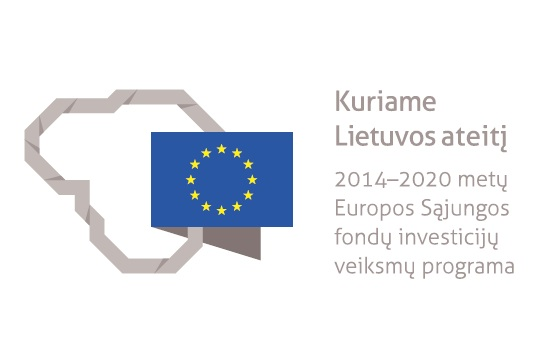 UAB „ŠILPUTA“	Sodų g. 14, Skaidiškių k., LT-13270 Vilniaus r., el. p. info@silputa.ltDuomenys kaupiami ir saugomi Juridinių asmenų registre, kodas 110830643, PVM mokėtojo kodas LT108306413Pilnai automatinė gaminių iš polistireninio putplasčio (EPS) GRANULIŲ IŠPUTINIMO IR formavimo įrangaKONKURSO  SĄLYGOSTURINYSBENDROSIOS NUOSTATOSUAB „Šilputa“ (toliau vadinama – Pirkėjas) įgyvendindama projektą „Skaitmeninių technologijų diegimas UAB „Šilputa“, siekiant didinti įmonės darbo našumą“ (projekto Nr. 03.3.1-LVPA-K-854-02-0130), bendrai finansuojamą Europos Sąjungos struktūrinių fondų ir Lietuvos Respublikos lėšomis, numato įsigyti pilnai automatinę gaminių iš polistireninio putplasčio (EPS)granulių išputinimo ir formavimo įrangą. Vartojamos pagrindinės sąvokos, apibrėžtos Projektų finansavimo ir administravimo taisyklėse, patvirtintose Lietuvos Respublikos finansų ministro 2014 m. spalio 8 d. įsakymu Nr. 1K-316 (toliau – Taisyklės).Pirkimas vykdomas vadovaujantis Taisyklėmis, Lietuvos Respublikos civiliniu kodeksu (toliau – Civilinis kodeksas), kitais teisės aktais bei konkurso sąlygomis (toliau – konkurso sąlygos).Skelbimas apie pirkimą paskelbtas Europos Sąjungos fondų investicijų svetainėje www.esinvesticijos.lt. 2022-01-04Pirkimas atliekamas konkurso būdu laikantis lygiateisiškumo, nediskriminavimo, abipusio pripažinimo, proporcingumo, skaidrumo principų. Konkursui neįvykus dėl to, kad nebuvo gauta nė vieno pirkėjo nustatytus reikalavimus atitinkančio tiekėjo pasiūlymo, pirkėjas pasilieka teisę pakartotinį pirkimą vykdyti Taisyklių 461.1 punkte nustatyta tvarka.Pirkėjo įgalioti asmenys palaikyti tiesioginį ryšį su tiekėjais ir gauti iš jų su pirkimo procedūromis susijusius pranešimus: Direktorius Ježy Makovski; tel. +370 685 79786; makovski@silputa.lt, Sodų g. 14, Skaidiškių k., LT-13270 Vilniaus r.PIRKIMO OBJEKTASPerkama pilnai automatinė gaminių iš polistireninio putplasčio (EPS) granulių išputinimo ir formavimo įranga (toliau – prekė) kurios savybės nustatytos pateiktoje techninėje specifikacijoje (priedas Nr. 1).Jei techninėje specifikacijoje apibūdinant pirkimo objektą nurodytas konkretus modelis ar šaltinis, konkretus procesas ar prekės ženklas, patentas, tipai, konkreti kilmė ar gamyba, laikyti, kad priimtini ir savo savybėmis lygiaverčiai objektai.Šis pirkimas į dalis neskirstomas, todėl pasiūlymas turi būti pateiktas visam nurodytam prekės kiekiui.Prekė turi būti pristatyta ne vėliau kaip per 10 mėnesių nuo prekės pirkimo sutarties pasirašymo dienos. Šis terminas gali būti pratęstas šalių rašytiniu susitarimu iki 3 mėnesių.Prekių pristatymo vieta – Sodų g. 14, Skaidiškių k., LT-13270 Vilniaus r., Lietuva.TIEKĖJŲ KVALIFIKACIJOS REIKALAVIMAI3.1	Tiekėjas, dalyvaujantis pirkime, turi atitikti šiuos minimalius kvalifikacijos reikalavimus:Bendrieji tiekėjų kvalifikacijos reikalavimai* Pastabos:dokumentų kopijos yra tvirtinamos tiekėjo ar jo įgalioto asmens parašu, nurodant žodžius „Kopija tikra“ ir pareigų pavadinimą, vardą (vardo raidę), pavardę, datą ir antspaudą (jei turi).Techninio ir profesinio pajėgumo reikalavimai * Pastabos:1) jeigu tiekėjas negali pateikti nurodytų dokumentų, nes atitinkamoje šalyje tokie dokumentai neišduodami arba toje šalyje išduodami dokumentai neapima visų keliamų klausimų – pateikiama priesaikos deklaracija arba oficiali tiekėjo deklaracija;2) dokumentų kopijos yra tvirtinamos tiekėjo ar jo įgalioto asmens parašu, nurodant žodžius „Kopija tikra“ ir pareigų pavadinimą, vardą (vardo raidę), pavardę, datą ir antspaudą (jei turi).Jei bendrą pasiūlymą pateikia ūkio subjektų grupė, šių konkurso sąlygų 3.1.1.1 punkte nustatytus kvalifikacijos reikalavimus turi atitikti ir pateikti nurodytus dokumentus kiekvienas ūkio subjektų grupės narys atskirai, o šių konkurso sąlygų 3.1.2.1-3.1.2.3 punktuose nustatytus kvalifikacijos reikalavimus turi atitikti ir pateikti nurodytus dokumentus bent vienas ūkio subjektų grupės narys arba visi ūkio subjektų grupės nariai kartu.Tiekėjo pasiūlymas atmetamas, jeigu apie nustatytų reikalavimų atitikimą jis pateikė melagingą informaciją, kurią pirkėjas gali įrodyti bet kokiomis teisėtomis priemonėmis.Jei pirkimo procedūrose dalyvauja ūkio subjektų grupė, ji pateikia jungtinės veiklos sutartį arba tinkamai patvirtintą jos kopiją. Jungtinės veiklos sutartyje turi būti nurodyti kiekvienos šios sutarties šalies įsipareigojimai vykdant numatomą su pirkėju sudaryti pirkimo sutartį, šių įsipareigojimų vertės dalis, įeinanti į bendrą pirkimo sutarties vertę. Jungtinės veiklos sutartis turi numatyti solidarią visų šios sutarties šalių atsakomybę už prievolių pirkėjui nevykdymą. Taip pat jungtinės veiklos sutartyje turi būti numatyta, kuris asmuo atstovauja ūkio subjektų grupei (su kuo pirkėjas turėtų bendrauti pasiūlymo vertinimo metu kylančiais klausimais ir teikti su pasiūlymo įvertinimu susijusią informaciją, kuriam partneriui suteikti įgaliojimai pateikti pasiūlymą, jį pasirašyti, sudaryti sutartį).PASIŪLYMŲ RENGIMAS, PATEIKIMAS, KEITIMASPateikdamas pasiūlymą tiekėjas sutinka su šiomis konkurso sąlygomis ir patvirtina, kad jo pasiūlyme pateikta informacija yra teisinga ir apima viską, ko reikia tinkamam pirkimo sutarties įvykdymui.Pasiūlymas turi būti pateikiamas el. paštu, pasirašytas tiekėjo arba jo įgalioto asmens.Tiekėjo pasiūlymas bei kita korespondencija pateikiama lietuvių arba anglų kalba, jei pasiūlymą teikia ne Lietuvos Respublikoje registruotas ūkio subjektas.Tiekėjas kainos pasiūlymą privalo pateikti pagal konkurso sąlygų 2 priede pateiktą formą. Pasiūlymas teikiamas el. paštu. El. laiško temos skiltyje gali būti nurodytas pirkimo pavadinimas ir Tiekėjo pavadinimas.Pasiūlymą sudaro tiekėjo el. paštu pateiktų dokumentų visuma:užpildyta pasiūlymo forma, parengta pagal šių pirkimo konkurso sąlygų 2 priedą;konkurso sąlygose nurodytus minimalius kvalifikacijos reikalavimus pagrindžiantys dokumentai;jungtinės veiklos sutartis arba tinkamai patvirtinta jos kopija, jei bendrą pasiūlymą teikia ūkio subjektų grupė;kita konkurso sąlygose prašoma informacija ir (ar) dokumentai.Tiekėjas gali pateikti tik vieną pasiūlymą – individualiai arba kaip ūkio subjektų grupės narys. Jei tiekėjas pateikia daugiau kaip vieną pasiūlymą arba ūkio subjektų grupės narys dalyvauja teikiant kelis pasiūlymus, visi tokie pasiūlymai bus atmesti.Tiekėjas, pateikdamas pasiūlymą, turi siūlyti visą prekių kiekį.Tiekėjams nėra leidžiama pateikti alternatyvių pasiūlymų. Tiekėjui pateikus alternatyvų pasiūlymą, jo pasiūlymas ir alternatyvus pasiūlymas (alternatyvūs pasiūlymai) bus atmesti.Pasiūlymas turi būti pateiktas iki 2022-01-14 15:00 val. (Lietuvos Respublikos laiku) atsiuntus jį el. paštu, konkurso sąlygų 1.7. punkte nurodytu el. pašto adresu. Tiekėjo prašymu Pirkėjas nedelsdamas pateikia patvirtinimą el. paštu, kad tiekėjo pasiūlymas yra gautas, ir nurodo gavimo dieną, valandą ir minutę.  Pirkėjas neatsako už el. pašto vėlavimus ar kitus nenumatytus atvejus, dėl kurių pasiūlymai nebuvo gauti ar gauti pavėluotai. Pavėluotai gauti pasiūlymai nėra vertinami ir apie tai tiekėjas informuojamas el. paštu, kuriuo buvo siųsti dokumentai. Pasiūlymuose nurodoma prekių kaina pateikiama eurais turi būti išreikšta ir apskaičiuota taip, kaip nurodyta šių konkurso sąlygų 2 priede. Apskaičiuojant kainą, turi būti atsižvelgta į visą šių konkurso sąlygų 1 priede nurodytą prekių kiekį, kainos sudėtines dalis, į techninės specifikacijos reikalavimus ir pan. Į prekės kainą turi būti įskaityti visi mokesčiai ir visos tiekėjo išlaidos. Pasiūlymas turi galioti ne trumpiau nei 90 dienų nuo pasiūlymų pateikimo termino pabaigos. Jeigu pasiūlyme nenurodytas jo galiojimo laikas, laikoma, kad pasiūlymas galioja tiek, kiek numatyta pirkimo dokumentuose. Kol nesibaigė pasiūlymų galiojimo laikas, pirkėjas turi teisę prašyti, kad tiekėjai pratęstų jų galiojimą iki konkrečiai nurodyto laiko. Tiekėjas gali atmesti tokį prašymą. Nesibaigus pasiūlymų pateikimo terminui Pirkėjas turi teisę jį pratęsti. Apie naują pasiūlymų pateikimo terminą Pirkėjas praneša el. paštu visiems tiekėjams, kurie kreipėsi į pirkėją bei paskelbia apie tai Europos Sąjungos fondų investicijų svetainėje www.esinvesticijos.lt.  Tiekėjas iki galutinio pasiūlymų pateikimo termino turi teisę pakeisti arba atšaukti savo pasiūlymą. Toks pakeitimas arba pranešimas, kad pasiūlymas atšaukiamas, pripažįstamas galiojančiu, jeigu Pirkėjas jį gauna pateiktą el. paštu iki pasiūlymų pateikimo termino pabaigos.KONKURSO SĄLYGŲ PAAIŠKINIMAS IR PATIKSLINIMASPirkėjas atsako į kiekvieną Tiekėjo el. paštu atsiųstą prašymą paaiškinti pirkimo sąlygas, jeigu prašymas gautas ne vėliau kaip prieš 3 darbo dienas iki pirkimo pasiūlymų pateikimo termino pabaigos. Į laiku gautą tiekėjo prašymą paaiškinti konkurso sąlygas pirkėjas atsako ne vėliau kaip per 2 darbo dienas nuo jo gavimo dienos ir ne vėliau kaip likus 2 darbo dienoms iki pasiūlymų pateikimo termino pabaigos. Pirkėjas, atsakydamas tiekėjui, kartu siunčia paaiškinimus ir visiems kitiems tiekėjams, kurie į jį kreipėsi, bet nenurodo, kuris tiekėjas pateikė prašymą paaiškinti konkurso sąlygas.Nesibaigus pasiūlymų pateikimo, bet ne vėliau kaip likus 2 darbo dienoms iki pasiūlymų pateikimo termino pabaigos, Pirkėjas turi teisę savo iniciatyva paaiškinti, patikslinti konkurso sąlygas.Jei paskelbus kvietimą dalyvauti pirkime yra keičiama pasiūlymams parengti reikalinga informacija, taip pat kai Tiekėjams teikiami dokumentų paaiškinimai (patikslinimai) (pavyzdžiui, keičiami ir (ar) tikslinami kvalifikacijos reikalavimai), Pirkėjas Taisyklių 458 punkte nustatyta tvarka paskelbia pakeistą kvietimą dalyvauti pirkime.Pirkėjas nerengs susitikimų su tiekėjais dėl pirkimo dokumentų paaiškinimų. Bet kokia informacija, konkurso sąlygų paaiškinimai, pranešimai ar kitas pirkėjo ir tiekėjo susirašinėjimas yra vykdomas šiame punkte nurodytu adresu elektroniniu paštu: makovski@silputa.lt  PASIŪLYMŲ NAGRINĖJIMAS IR VERTINIMAS Pasiūlymų vertinimo procedūra vyks 2022-01-17 16 val. 00 min. (Lietuvos Respublikos laiku), dalyviams nedalyvaujant.Pirkėjas užtikrina, kad pateiktuose pasiūlymuose pateiktos kainos nebus sužinotos anksčiau nei pasiūlymų pateikimo terminas, nurodytas Konkurso sąlygų 6.1 punkte.Pasiūlymų nagrinėjimo, vertinimo ir palyginimo procedūras atlieka Komisija, tiekėjams ar jų įgaliotiems atstovams nedalyvaujant.Komisija nagrinėja: ar tiekėjai pasiūlymuose pateikė tikslius ir išsamius duomenis apie savo kvalifikaciją ir ar tiekėjo kvalifikacija atitinka minimalius kvalifikacijos reikalavimus;ar tiekėjai pasiūlyme pateikė visus duomenis, dokumentus ir informaciją, apibrėžtą šiose konkurso sąlygose ir ar pasiūlymas atitinka šiose konkurso sąlygose nustatytus reikalavimus;ar nebuvo pasiūlytos neįprastai mažos kainos;Komisija priima sprendimą dėl kiekvieno pasiūlymą pateikusio tiekėjo minimalių kvalifikacijos duomenų atitikties konkurso sąlygose nustatytiems reikalavimams. Jeigu tiekėjas pateikė netikslius ar neišsamius duomenis apie savo kvalifikaciją, Komisija prašo tiekėją šiuos duomenis papildyti arba paaiškinti per protingą terminą, kuris negali būti trumpesnis nei 3 darbo dienos. Teisę dalyvauti tolesnėse pirkimo procedūrose turi tik tie tiekėjai, kurių kvalifikacijos duomenys atitinka pirkėjo keliamus reikalavimus.Iškilus klausimams dėl pasiūlymų turinio ir Komisijai el. paštu paprašius šiuos duomenis paaiškinti arba patikslinti, tiekėjai privalo per Komisijos nurodytą protingą terminą, kuris negali būti trumpesnis nei 3 darbo dienos, pateikti el. paštu papildomus paaiškinimus nekeisdami pasiūlymo esmės. Jeigu pateiktame pasiūlyme Komisija randa pasiūlyme nurodytos kainos apskaičiavimo klaidų, ji privalo el. paštu paprašyti tiekėjų per jos nurodytą protingą terminą ištaisyti pasiūlyme pastebėtas aritmetines klaidas, nekeičiant pasiūlymo kainos. Taisydamas pasiūlyme nurodytas aritmetines klaidas, tiekėjas neturi teisės atsisakyti kainos sudedamųjų dalių arba papildyti kainą naujomis dalimis.Kai pateiktame pasiūlyme nurodoma neįprastai maža kaina, Komisija turi teisę, o ketindama atmesti pasiūlymą – privalo tiekėjo el. paštu paprašyti per Komisijos nurodytą protingą terminą pateikti neįprastai mažos pasiūlymo kainos pagrindimą, įskaitant ir detalų kainų sudėtinių dalių pagrindimą.Pasiūlymuose nurodytos kainos bus vertinamos eurais be PVM.  Pirkėjo neatmesti pasiūlymai vertinami pagal mažiausios kainos kriterijų.PASIŪLYMŲ ATMETIMO PRIEŽASTYSKomisija atmeta pasiūlymą, jeigu:tiekėjas pateikė daugiau nei vieną pasiūlymą (atmetami visi tiekėjo pasiūlymai);tiekėjas neatitiko minimalių kvalifikacijos reikalavimų, jei jie buvo taikomi; tiekėjas pasiūlyme pateikė netikslius ar neišsamius duomenis apie savo kvalifikaciją ir, Pirkėjui prašant, nepatikslino jų;pasiūlymas (jei vykdomos derybos - galutinis pasiūlymas) neatitiko konkurso sąlygose nustatytų reikalavimų (tiekėjo pasiūlyme nurodytas pirkimo objektas neatitinka reikalavimų, nurodytų techninėje specifikacijoje, ir kt.) arba dalyvis, Pirkėjo prašymu, nekeisdamas pasiūlymo esmės, nepaaiškino arba nepatikslino savo pasiūlymo;tiekėjas per Pirkėjo nurodytą terminą neištaisė aritmetinių klaidų ir (ar) nepaaiškino pasiūlymo;buvo pasiūlyta neįprastai maža kaina ir tiekėjas Pirkėjo prašymu nepateikė raštiško kainos sudėtinių dalių pagrindimo arba kitaip nepagrindė neįprastai mažos kainos;tiekėjas pateikė melagingą informaciją, kurią Pirkėjas gali įrodyti bet kokiomis teisėtomis priemonėmis;tiekėjo, kurio pasiūlymas neatmestas dėl kitų priežasčių, buvo pasiūlyta per didelė, perkančiajai organizacijai nepriimtina pasiūlymo kaina.Apie pasiūlymo atmetimą tiekėjas informuojamas per vieną darbo dieną nuo šio sprendimo priėmimo dienos.DERYBOSJei Pirkėjo netenkina pateikti pasiūlymai, Komisijos sprendimu visi šiose konkurso sąlygose nustatytus minimalius reikalavimus atitinkantys tiekėjai gali būti kviečiami deryboms.Derybos yra vykdomos su visais tiekėjais, kurių pasiūlymai nebuvo atmesti. Derybų metu tiekėjams pateikiama ta pati informacija. Derybų rezultatai įforminami protokolu, kurie rengiami atskiri kiekvienam tiekėjui. Derybos gali būti vykdomos dėl visų perkamų prekių charakteristikų, įskaitant kainą, kokybę, komercines sąlygas ir socialinius, aplinkosaugos ir inovacinius aspektus. Nesiderama dėl minimalių reikalavimų, taikomų pirkimo objektui, tiekėjų kvalifikacijai, tiekėjų pasiūlymams, šių pasiūlymų vertinimo kriterijų ir esminių pirkimo sutarties sąlygų.Komisija, įvertinusi tiekėjų kvalifikaciją ir pasiūlymus, visiems tiekėjams, kurių pasiūlymai nebuvo atmesti, el. paštu nurodys laiką, kada reikia atvykti į derybas.Derybų procedūrų metu Komisija tretiesiems asmenims neatskleidžia jokios iš teikėjo gautos informacijos be jo sutikimo. Derybos vykdomos su kiekvienu tiekėju atskirai, derybos protokoluojamos. Derybų protokolą pasirašo Komisijos pirmininkas ir tiekėjo, su kuriuo derėtasi, įgaliotas atstovas. Jei tiekėjas ar jo įgaliotas atstovas neatvyko į derybas, Komisija surašo protokolą, kuriame nurodo apie tiekėjo neatvykimą, ir jį pasirašo visi komisijos nariai.Derybų galutiniai pasiūlymai yra šalių pasirašyti derybų protokolai bei pirminiai pasiūlymai, kiek jie nebuvo pakeisti derybų metu. Galutiniai pasiūlymai vertinami šiose pirkimo sąlygose nustatyta tvarka.Baigus derybas ir įvertinus galutinius pasiūlymus patvirtinama galutinė pasiūlymų eilė. Jei tiekėjas neatvyko į derybas, sudarant galutinę konkurso pasiūlymų eilę, vertinamas pirminis neatvykusio tiekėjo pasiūlymas.SPRENDIMAS DĖL LAIMĖTOJO NUSTATYMOIšnagrinėjusi, įvertinusi ir palyginusi pateiktus pasiūlymus, Komisija nustato pasiūlymų eilę. Pasiūlymai šioje eilėje surašomi kainos didėjimo tvarka. Jeigu kelių pateiktų pasiūlymų yra vienodos kainos, nustatant pasiūlymų eilę pirmesnis į šią eilę įrašomas tiekėjas, kurio pasiūlymas gautas anksčiausiai. Tais atvejais, kai pasiūlymą pateikė tik vienas tiekėjas, pasiūlymų eilė nenustatoma ir jo pasiūlymas laikomas laimėjusiu, jeigu nebuvo atmestas pagal šių konkurso sąlygų nuostatas.Mažiausią kainą pasiūlęs tiekėjas yra skelbiamas laimėjusiu konkursą ir jis kviečiamas  sudaryti sutartį, nurodant laiką iki kada reikia sudaryti sutartį.Jeigu tiekėjas, kurio pasiūlymas pripažintas laimėjusiu, el.paštu atsisako sudaryti pirkimo sutartį arba iki nurodyto laiko neatvyksta sudaryti pirkimo sutarties, arba atsisako pirkimo sutartį sudaryti pirkimo dokumentuose nustatytomis sąlygomis, laikoma, kad jis atsisakė sudaryti pirkimo sutartį. Tuo atveju Komisija siūlo sudaryti pirkimo sutartį tiekėjui, kurio pasiūlymas pagal sudarytą pasiūlymų eilę yra pirmas po tiekėjo, atsisakiusio sudaryti pirkimo sutartį.PIRKIMO SUTARTIES SĄLYGOSPirkimo sutartis pasirašoma su laimėjusį pasiūlymą pateikusiu tiekėju šiose konkurso sąlygose nustatytomis sąlygomis, vadovaujantis Taisyklėmis ir Civiliniu kodeksu;Sudarant pirkimo sutartį, negali būti keičiama laimėjusio tiekėjo galutinio pasiūlymo kaina ir esminės sąlygos, taip pat pirkėjo pirkimo pradžioje nustatytos esminės pirkimo sąlygos, išskyrus šių sąlygų 8 punkte nustatyti atvejai (jei taikoma);Vykdant pirkimo sutartį, esminės pirkimo sutarties sąlygos keičiamos nebus, jeigu:jos pakeičiamos numatant naujas sąlygas, kurios, jeigu būtų nustatytos pirkimo dokumentuose, būtų suteikusios galimybę dalyvauti pirkimo procedūrose kitiems, nei dalyvavo, tiekėjams;jos pakeičiamos numatant naujas sąlygas, dėl kurių, jeigu jos būtų nustatytos pirkimo dokumentuose, laimėjusiu pasiūlymu galėtų būti pripažintas kito, nei pasirinktas, tiekėjo pasiūlymas;pirkimo objektas yra pakeičiamas taip, kad į keičiamą pirkimo sutartį įtraukiamos naujos (papildomos) prekės, paslaugos ar darbai;ekonominė sutarties pusiausvyra pasikeičia asmens, su kuriuo sudaryta sutartis, naudai taip, kaip nebuvo nustatyta pirminės sutarties sąlygose.Pirkimo sutartis ar preliminarioji sutartis jos galiojimo laikotarpiu taip pat gali būti keičiama, kai pakeitimu iš esmės nepakeičiamas pirkimo sutarties pobūdis ir bendra atskirų pakeitimų pagal šį punktą vertė neviršija 10 procentų pradinės pirkimo sutarties vertės prekių ar paslaugų pirkimo atveju ir 15 procentų – darbų pirkimo atveju.Pirkimo sutartis įsigalioja nuo sutarties pasirašymo dienos, ir galioja kol Šalys sutaria ją nutraukti pirkimo sutartyje nustatytais atvejais arba kol sutarties galiojimas pasibaigia (visiškai įvykdomi įsipareigojimai), kitais Lietuvos  Respublikos teisės aktuose nustatytais atvejais.Jeigu Pirkėjas avansinio apmokėjimo neatlieka, tai bet kuri Šalis turi teisę nutraukti Pirkimo sutartį, o Šalys viena kitai negalės reikšti jokių pretenzijų dėl neįvykusio sandorio.Pirkimo sutartyje numatomos prekės priėmimas-perdavimas vykdomas pagal tiekėjo įrangos priėmimo – perdavimo pirkėjui aktą (aktus), kuriuos rengia tiekėjas ir pasirašo tiekėjas bei pirkėjas.Prekė turi būti pristatyta per 10 mėnesių nuo prekės pirkimo sutarties pasirašymo dienos. Šis terminas gali būti pratęstas šalių rašytiniu susitarimu, tačiau ne ilgiau kaip 3 mėnesius.Pagrindinės atsiskaitymo sąlygos: avansas (30 proc. visos pirkimo sumos) sumokamas ne vėliau kaip per 10 (dešimt) kalendorinių dienų po pirkimo sutarties pasirašymo dienos, tarpinis mokėjimas (60 proc. visos pirkimo sumos) sumokamas ne vėliau kaip per 15 (penkiolika) kalendorių dienų nuo tiekėjo pranešimo „apie pasirengimą išsiųsti įrangą“, Galutinis mokėjimas (10 proc. sutarties vertės) pagal pateiktą sąskaitą-faktūrą per 7 kalendorines dienas nuo įrangos paleidimo Pirkėjų gamykloje ir priėmimo-perdavimo akto pasirašymo, bet ne vėliau kaip per 4 savaites po išsiuntimo, kai dėl vėlavimo nėra pardavėjo kaltės. Pirkimo sutarties įvykdymo užtikrinimo priemonių nereikalaujama.Už pirkimo sutartyje prisiimtų įsipareigojimų nevykdymą laiku Tiekėjas ir/arba Pirkėjas privalės sumokėti 0,03 proc. pirkimo sutarties vertės delspinigius už kiekvieną pradelstą dieną.BAIGIAMOSIOS NUOSTATOS Tiekėjams pasiūlymų rengimo ir dalyvavimo konkurse išlaidos neatlyginamos. Pirkėjas bet kuriuo metu iki pirkimo sutarties sudarymo turi teisę nutraukti pirkimo procedūras, jeigu atsirado aplinkybių, kurių nebuvo galima numatyti. Priėmęs sprendimą nutraukti pirkimo procedūras, pirkėjas ne vėliau kaip per 3 darbo dienas nuo sprendimo priėmimo apie šį sprendimą praneša visiems pasiūlymus pateikusiems tiekėjams, o jeigu pirkimo procedūros nutraukiamos iki galutinio pasiūlymo pateikimo termino, visiems pirkimo sąlygas ir (arba) pirkimų dokumentus įsigijusiems tiekėjams.  Pirkėjas, ne vėliau kaip per 3 darbo dienas po pirkimo sutarties sudarymo, informuoja el.paštu visus pasiūlymus pateikusius tiekėjus apie pirkimo sutarties sudarymą, nurodydamas tiekėją su kuriuo sudaryta pirkimo sutartis, bei jo pasiūlytą kainą. Informacija, pateikta pasiūlymuose, išskyrus nurodytą konkurso sąlygų 11.3 p., tiekėjams ir tretiesiems asmenims, išskyrus asmenis, administruojančius ir audituojančius ES fondų lėšų naudojimą, neskelbiami.PRIEDAITechninė specifikacija (Priedas Nr. 1).Pasiūlymo forma (Priedas Nr. 2).Minimalių kvalifikacijos reikalavimų atitikties deklaracija (Priedas Nr. 3).Tiekėjo deklaracija (Priedas Nr. 4).UAB „Šilputa“konkurso sąlygų priedas Nr. 1TECHNINĖ SPECIFIKACIJAPirkimo objektas: pilnai automatinė gaminių iš polistireninio putplasčio (EPS) granulių išputinimo ir formavimo įrangaJei apibūdinant pirkimo objektą yra nurodytas konkretus modelis ar šaltinis, konkretus procesas arba prekės ženklas, patentas, tipai, konkreti kilmė ar gamyba, laikyti, kad pirkėjas šį nurodymą pateikia įrašant žodžius „arba lygiavertis“.UAB „Šilputa“konkurso sąlygų priedas Nr. 2PASIŪLYMASDĖL PILNAI AUTOMATINĖS GAMINIŲ IŠ POLISTIRENINIO PUTPLASČIO (EPS) GRANULIŲ IŠPUTINIMO IR FORMAVIMO ĮRANGOSŠiuo pasiūlymu pažymime, kad sutinkame su visomis pirkimo sąlygomis, nustatytomis:1) konkurso skelbime, paskelbtame svetainėje www.esinvesticijos.lt 2022-01-042) konkurso sąlygose;3) pirkimo dokumentų prieduose.Mes siūlome šias prekes:Siūlomas pilnai automatinė gaminių iš polistireninio putplasčio (EPS) granulių išputinimo ir formavimo įranga (1 vnt.) visiškai atitinka pirkimo dokumentuose nurodytus reikalavimus ir jų savybės tokios:Kartu su pasiūlymu pateikiami šie dokumentai:Pasiūlymas galioja iki 2022 -___-___ d.Aš, žemiau pasirašęs (-iusi), patvirtinu, kad visa mūsų pasiūlyme pateikta informacija yra teisinga ir kad mes nenuslėpėme jokios informacijos, kurią buvo prašoma pateikti konkurso dalyvius.    Aš patvirtinu, kad nedalyvavau rengiant pirkimo dokumentus ir nesu susijęs su jokia kita šiame konkurse dalyvaujančia įmone ar kita suinteresuota šalimi.   Aš suprantu, kad išaiškėjus aukščiau nurodytoms aplinkybėms būsiu pašalintas (-a) iš šio konkurso procedūros, ir mano pasiūlymas bus atmestas.UAB „Šilputa“konkurso sąlygų priedas Nr. 3______________________________________________________________________________________________________________________________________________________________________________________________________________________________________________________(tiekėjo pavadinimas, kodas, kontaktinė informacija)UAB „Šilputa“ Sodų g. 14, Skaidiškių k., LT-13270 Vilniaus r.Įmonės kodas 110830643el. p. info@silputa.ltMINIMALIŲ KVALIFIKACIJOS REIKALAVIMŲ ATITIKTIES DEKLARACIJA____________________(Data)_____________________(Sudarymo vieta)Man žinoma, kad, jeigu UAB „Šilputa“ nustatytų, kad pateikti duomenys yra neteisingi, pateiktas pasiūlymas bus nenagrinėjamas ir atmestas.__________________________________		                  ______________________________(tiekėjo arba jo įgalioto asmens pareigų pavadinimas)	                                        (parašas)(vardas ir pavardė)UAB „Šilputa“konkurso sąlygų priedas Nr. 4_________________________________________________________________________________________________________________________________________________________________________________________________________________________________________________________________________________________________________________________________________(tiekėjo pavadinimas, kodas, kontaktinė informacija)UAB „Šilputa“ Sodų g. 14, Skaidiškių k., LT-13270 Vilniaus r.Įmonės kodas 110830643el. p. info@silputa.ltTIEKĖJO DEKLARACIJA____________________(Data)_____________________(Sudarymo vieta)Man žinoma, kad, jeigu nustatytų, kad pateikti duomenys yra neteisingi, pateiktas pasiūlymas bus nenagrinėjamas ir atmestas.GENERAL PROVISIONSJSC “ŠILPUTA”, (hereinafter – the Buyer) is implementing the project entitled “Implementation of digital technologies in JSC Šilputa in order to increase the company's productivity“ (No. 03.3.1-LVPA-K-854-02-0130) jointly funded by the European Structural Funds and the Republic of Lithuania and intends to buy the following equipment: full automatical EPS foaming and forming machine with molds (1 unit).The principal concepts shall be used as defined in the Rules for Governing Project Administration and Financing, Approved by the Minister of Finance of the Republic of Lithuania by Order No. 1K-316 of 8 October 2014 (hereinafter – The Rules)The Procurement shall be executed in compliance with the Rules, the Civil Code of the Republic of Lithuania (hereinafter – the Civil Code), other legal acts and Tendering Process Terms and Conditions (hereinafter– Tendering Terms and Conditions).Publication of the Procurement Notice has been executed on the European Union Fund Investment website www.esinvesticijos.lt 04/01/2022. The Procurement shall be conducted through a Tendering Process, in accordance with the principles of equality, non-discrimination, mutual recognition, proportionality, transparency.If the Tendering Process does not take place because no Tender is received from any Supplier complying with the requirements set out by the Buyer, the Buyer shall reserve the right to conduct a Tendering Process repeatedly, in accordance with a procedure prescribed in item 461.1 of the Rules.The person authorized by the Buyer to maintain regular contact with the Suppliers and receive their notifications related to the Procurement procedures shall be the following: Director Jezy Makovski, phone no. +370 685 79786, e-mail: makovski@silputa.lt, Sodų g. 14, Skaidiškių k., LT-13270 Vilniaus r.OBJECT OF PROCUREMENTThe equipment purchased shall be intended for full automatical EPS foaming and forming machine with molds (1 unit), the specifications of which are set out in the Technical Specification provided in Annex No. 1.In the case when the description of the Object of Procurement in the Technical Specification, refers to a certain model or a source, a particular process or a trademark, patent, types, particular origin or production, it should be considered that equivalent objects in terms of their properties will be acceptable as well.This Procurement is not divided into parts. Suppliers must submit their tenders for the entire scope of the Procurement.The Goods shall be delivered within a period no longer than 10 months from the day of signing the Procurement Contract. This term may be extended no longer than 3 months.The place for delivery - Sodų g. 14, Skaidiškių k., LT-13270 Vilniaus r., Lithuania SUPPLIER QUALIFICATION REQUIREMENTSThe Supplier participating in the Tendering Process must comply with the following minimum requirements for qualification:General Requirements for the Suppliers’ Qualification* Notes:document copies shall be certified by the signature of the Supplier or the person authorized by him/her and shall include the words “True copy” and the position, name (first letter of the name), surname and a seal (if any)Requirements for Economic Status, Technical and Professional Capacity * Notes:document copies shall be certified by the signature of the Supplier or the person authorized by him/her and shall include the words “True copy” and the position, name (first letter of the name), surname and a seal (if any)If a joint tender is submitted by a group of economic entities, each member of the group of economic entities shall comply separately with qualification requirements, prescribed in item 3.1.1.1 of these Terms and Conditions and submit the documents indicated, while the qualification requirements indicated in items 3.1.2.1.-3.1.2.3 of these Terms and Conditions of the Tender shall be met by at least one member of the group of economic entities or all members of the group of economic entities together.The Tender of the Supplier shall be rejected if it provides false information on compliance with the requirements laid down, the fact that could be proved by the Buyer using any legitimate means.3.4	If a group of economic entities participates in the Procurement procedures, it shall submit a joint activity agreement or a duly certified copy thereof. In the joint activity agreement, liabilities of each party to this agreement shall be indicated related to fulfilling the future Procurement Contract with the Buyer, as well as the part of these liabilities value shall have to be included into the total value of the Procurement Contract. The joint activity agreement must provide for that all parties to this agreement are jointly and severally liable for non-fulfilment of obligations towards the Buyer. In addition, the joint activity agreement must contain information indicating which person represents the group of economic entities (with whom the Buyer shall communicate on the issues arising during Tender evaluation and to whom the Buyer will submit the information related to the evaluation of the Tender, which partner is granted the power to submit and sign the Tender and to conclude the Contract).PREPARATION, SUBMISSION AND MODIFICATION OF TENDERSUpon submitting the Tender, the Supplier agrees with these Tendering Terms and Conditions and confirms that information provided in its Tender is true and covers everything needed for proper fulfilment of the Procurement Contract.The Tender shall have to be submitted via e-mail, signed by the Supplier or an authorized person by him.The Tender and other correspondence shall be submitted in the Lithuanian or English language, if Supplier is not registered in Republic of Lithuania.The Supplier must submit the price quotation in accordance with the form, given in Annex 2 to the Tendering Terms and Conditions. The Tender shall be submitted via e-mail. The title of the Tender and name of Supplier shall be presented in the Subject of the e-mail. A Tender shall consist of a set of the following documents submitted via e-mail:completed Tender form, drawn up in accordance with Annex 2 to these Procurement Tendering Terms and Conditions;documents, justifying compliance with the minimum qualification requirements, indicated in the Tendering Terms and Conditions;a joint activity agreement or its copy duly certified if a joint Tender is to be submitted by a group of economic entities;other information and / or documents required by the Tendering Terms and Conditions.The Supplier shall be allowed to submit only one Tender – individually or as a member of group of economic entities. If the Supplier submits more than one Tender or a member of group of economic entities participates in submission of several Tenders, all such Tenders shall be rejected.When submitting the Tender, the Supplier shall offer the full quantity of the Goods.The Suppliers shall not be permitted to submit alternative tenders. In the event, when a Supplier submits an alternative tender, his Tender and alternative tender (alternative tenders) shall be rejected.A Tender must be submitted before 14/01/2022 15:00 (Lithuanian time), having sent it via e-mail at the e-mail address, given in item 1.7 of this Tendering Terms and Conditions. Upon request from the Supplier, the Buyer shall immediately submit via e-mail an acknowledgement, confirming that Supplier’s Tender has been received and shall specify the day, hour and minute of the receipt.The Buyer shall not be liable for e-mail being late or other unforeseen events, due to which the Tenders failed to be received or received not on time. Late Tenders shall not be evaluated, and the Supplier shall be notified on this via e-mail at the address, at which the Documents have been sent.The Tender Price of Goods shall be submitted in EUR and shall be calculated and expressed in a manner specified in Annex 2 to these Tendering Terms and Conditions. While calculating the Price, the full quantity of the Goods indicated in Annex 1 to the Tendering Terms and Conditions shall have to be taken into account, as well as constituent parts of the Price, requirements of the Technical Specification, etc. All taxes and all Supplier’s expenses shall have to be included into the Price.The Tender shall have to be valid for no less than 90 days calculating from the end of Tender Submission Term. If in the Tender, no validity term of it has been indicated, it shall be considered that the Tender is valid until the data provided in the Procurement Documents.Before the end of validity term of Tenders, the Buyer shall have the right to ask the Suppliers to extend their validity to a particular time specified. The Supplier may reject such a request.If the Tender Submission Term has not expired, the Buyer shall have the right to extend it. The Buyer shall notify via e-mail all Suppliers that have turned to the Buyer about a new term for Tender submission and shall publish a notice on this on the website of the European Union Fund Investment portal www.esinvesticijos.lt.The Supplier, before the deadline for Tender submission, shall have the right to change or recall his Tender. Such a change or a notice that the Tender is to be recalled, shall be accepted as valid if the Buyer has received it via e-mail before the end of Tender Submission Term.EXPLANATION AND CLARIFICATION OF TERMS AND CONDITIONS OF THE TENDERThe Buyer shall answer each request sent via e-mail by the Supplier concerning explanation of the Procurement Terms and Conditions if the request has been received no later than 3 business days before the end of Procurement proposal submission term. The Buyer shall respond to each request from the Supplier received on time asking to explain Tendering Terms and Conditions no later than within 2 business days from the day of request receipt and no later than 2 business days before the end of Tender Submission Term. The Buyer, answering the Supplier, shall send explanations to all other Suppliers that have turned to him, still the Buyer shall not indicate which Supplier has submitted the request concerning explanation of the Tendering Terms and Conditions.If the Tender Submission Term has not expired, still no later than 2 business days before the deadline for submission of Tenders, the Buyer shall have the right on his own initiative to explain and specify Tendering Terms and Conditions.If the Procurement Notice has been published, still information required for Tender preparation has been changed, also if explanations (clarifications) to the documents to be submitted to the Suppliers (for example, qualification requirements are to be changed and / or specified), the Buyer, in accordance with the procedure prescribed in item 458 of the Rules, shall publish Procurement Notice changed.The Buyer shall not hold meetings with the Suppliers in order to explain Procurement Documents.Any information, explanation of Tendering Terms and Conditions, notices or any other correspondence between the Buyer and the Supplier shall be performed via e-mail: makovski@silputa.lt  EXAMINATION AND EVALUATION OF TENDERSThe Procedure for Tender Evaluation shall take place 17/01/2022 16:00 (Lithuanian time), with Tenderers absent.The Buyer shall ensure Tender Prices submitted will not become known before the deadline for Tender submission, provided for in item 6.1 of the Tendering Terms and Conditions.The procedures of Tender analysis, evaluation and comparison shall be performed by the Commission, without participation of Suppliers or persons authorized by them.The Commission shall analyze the following:whether the Suppliers, in their Tenders, have submitted accurate and full data on their qualification and whether Supplier’s qualification complies with minimum qualification requirements;whether the Suppliers, in their Tenders, have submitted all data, documents and information, defined in these Tendering Terms and Conditions, and whether the Tender complies with the requirements laid down in these Tendering Terms and Conditions;whether there have not been abnormally low-price Tenders submitted;The Commission shall adopt a decision on each Tenderer minimum qualification data compliance with requirements laid down in the Tendering Terms and Conditions. If the Supplier has submitted inaccurate data on his qualification, the Commission shall ask the Supplier to complement this data or clarify within a reasonable time term, which cannot be shorter than 3 business days. Only those Suppliers shall have the right to participate in the further Procurement Procedures, qualification data of which complies with requirements laid down by the Buyer.If questions arise concerning the contents of Tenders, and the Commission has asked via e-mail to clarify or specify this data, Suppliers shall have within a reasonable time period, prescribed by the Commission, which cannot be shorter than 3 business days, to submit via e-mail further explanations without changing the essence of the Tender.If in the Tender submitted, the Commission has detected some errors in the Tender Price calculation, it shall have to ask the Suppliers within a reasonable time period, duration of which is to be specified by the Commission to correct arithmetic errors, detected in the Tender, without changing the price announced in Tender. While correcting the arithmetic errors specified in the Tender, the Supplier shall not have right to refuse any constituent parts of the Price or add to the Price some new constituent parts.In the event, when the Tender Price is abnormally low, the Commission shall be entitled to, while in the case of rejection it must, ask the Supplier via e-mail within a reasonable time period specified by the Commission to provide justification of the abnormally low Tender Price, including a detailed justification of constituent parts of the Price.Tender Prices shall be evaluated in EUR without VAT.Unrejected Tenders shall be evaluated by the Buyer in accordance with a principle of “the lowest price tender”.REASONS FOR REJECTION OF TENDERSThe Commission shall reject a Tender if:the Supplier has submitted more than one Tender (all Supplier’s Tenders shall be rejected);the Supplier has not complied with minimum qualification requirements if applicable;the Supplier, in its Tender, has submitted inaccurate or insufficient data about his own qualification, and, upon request from the Buyer, has not specified this data;the Tender (in the case of participation in the negotiations – the Final Tender) has not complied with the requirements laid down in the Tendering Terms and Conditions (the Object of Procurement indicated in the Tender does not comply with the requirements laid down in the Technical Specification, etc.) or a Tenderer, upon request from the Buyer, without changing the essence of the Tender, has not explained or clarified his own Tender);the Supplier has not corrected arithmetic errors within a period specified by the Buyer and / or has not explained the Tender;an abnormally low price has been submitted and the Supplier, upon request from the Buyer, has not submitted written justification of price breakdown or in any other way has not justified abnormally low price;the Supplier submitted false information, which the Buyer is able to prove using any legitimate means;the Price, offered by the Supplier, the Tender of whom has not been rejected due to other reasons, has been too high, unacceptable to the Contracting Authority.A Supplier shall be informed on Tender rejection within one business day from the day of this decision adoption.NEGOTIATIONSIf the Buyer is not satisfied with the Tenders offered, on the basis of a decision adopted by the Commission, all Suppliers meeting minimum requirements laid down in the present Tendering Terms and Conditions, may be invited to negotiate.If a decision has been adopted to held the negotiations, it will be held with all Suppliers, the Tenders of which have not been rejected. During the negotiations, the same information shall be delivered to all Suppliers. The outcomes of the negotiations shall be executed in the Minutes, which shall be drafted for each Supplier separately.Negotiations may be executed concerning the properties of all Goods, Services or Works to be purchased, including the price, quality, commercial conditions and social, environmental and innovation aspects. No negotiations shall be held concerning minimum requirements, applied to the Object of Procurement, Suppliers’ qualification, Tenders, criteria for evaluation of these Tenders and substantial Terms and Conditions of the Procurement Contract.The Commission, having evaluated the qualification of the Suppliers and the Tenders, shall indicate via e-mail to all Suppliers the time at which they need to come to the negotiations, the Tenders of which have not been rejected.During the process of the negotiation procedures, the Commission shall not disclose to any third persons any information obtained from the Supplier without the Supplier’s consent. Negotiations shall be held with each Supplier separately, and the Minutes of the negotiations shall be drawn up. The Minutes of Negotiations shall be signed by the Chairman of the Commission and an authorized person of the Supplier, who participated in the negotiations (if negotiations have been held in a remote way, the Minutes shall be signed by the chairman of the Commission and it shall be sent via e-mail, while the Supplier shall send a letter of acknowledgement). If the Supplier or a person authorized by him, failed to arrive at negotiations (or have not participated in a remote way), the Commission shall draw up the Minutes, where it shall be indicated the absence of the Supplier, and this Minutes shall be signed by all Commission members.The Final Tenders of the negotiations, shall be Negotiation Minutes, signed by the Parties as well as the Primary Tenders to the extent they have not been changed during the negotiations. Final Tenders shall be evaluated in accordance with the procedure stipulated in these Procurement Terms and Conditions.Upon completion of negotiations and evaluation of Final Tenders, the final sequence of the Tenders shall be approved. If the Supplier has not arrived at the negotiations, during composing the final sequence of Tenders, the Primary Tender of the Supplier absent shall be evaluated.DECISION ON IDENTIFICATION OF THE WINNING TENDERThe Commission, upon analysis, evaluation and comparison between all Tenders submitted, shall create the sequence of the Tenders. The Tenders shall be entered into this sequence in accordance with the increasing price. In the case when the prices of several Tenders submitted are the same, the Supplier shall be entered first, Tender of which was received first.In the cases, when a Tender has been submitted by only one Supplier, the sequence of Tenders shall not be established and his Tender shall be considered the winner if not rejected on the basis of provisions of these Tendering Terms and Conditions.The Supplier who has offered the lowest price shall be pronounced the successful Tenderer and he shall be invited to conclude the Contract, indicating the time, until which the Contract should be entered into force.If the successful Tenderer refuses via e-mail to conclude the Procurement Contract or the Procurement Contract fails to be concluded on the deadline, or this Tenderer refuses to conclude the Procurement Contract under the terms and conditions stipulated in the Procurement Documents, it shall be considered that he refused to conclude the Procurement Contract. In this case, the Commission shall invite to conclude a Procurement Contract a Supplier, who is the first to be successful after the successful Tenderer.TERMS AND CONDITIONS OF THE PROCUREMENT CONTRACTThe Procurement Contract shall be signed with a successful Supplier under the terms and conditions laid down in these Tendering Terms and Conditions with reference to the Rules and the Civil Code;While concluding the Procurement Contract, the price of the Final Tender of the successful Tenderer as well as the substantial terms and conditions of it cannot be changed as well as the substantial Procurement Terms and Conditions determined at the beginning of the Procurement by the Buyer, except for the cases indicated in item 8 of these Terms and Conditions (if applicable); While fulfilling the Procurement Contract, the substantial terms and conditions of the Procurement Contract shall not be changed if:they are to be replaced by providing new terms and conditions, which, if stipulated in the Procurement Documents, would have provided a possibility to participate in the Procurement Procedures to different Suppliers other than those who participated;they are to be replaced by providing new terms and conditions, due to which if they would have been stipulated in the Procurement Documents different Supplier could have been acknowledged a successful Supplier, other than chosen;the Object of Procurement is to be changed in a manner allowing including new (additional) Goods, Services or Works into the Procurement Contract being changed;the economic balance of the Contract is to be changed itself to the favour of the person, with whom the Contract has been concluded in a manner that had not been laid down in the conditions of the primary agreement.The Procurement Contract or a primary agreement within a term of its validity can be changed as well if by this change the character of the Procurement Contract has not been changed substantially and total value of separate changes under this item does not exceed 10 per cent of the Procurement Contract Value in the case of Goods procurement and 15 per cent – in case of Works.The Procurement Contract shall enter into force from the date the contract is signed, and shall remain in force until the Parties agree to terminate it in the cases specified in the Procurement Contract or until the Contract expires (full fulfillment of obligations), or in other cases under the legislation of the Republic of Lithuania.If Buyer does not make the advanced payment, both Parts of the Contract can terminate the Contract. In this case Parts of the Contract cannot have any claims regarding failed agreement.The acceptance / transfer of the equipment shall be made in accordance with the Supplier's acceptance (transfer) act (s), which shall be prepared by the Supplier and signed by the Supplier and the Buyer.The equipment must be delivered within 10 months from the date of signing the Procurement Contract. This deadline may be extended by a written agreement between the parties for an additional period, but no longer than 3months.Main payment conditions:	10.9.1. advanced payment of 30% of the contract value according advanced payment invoice. The advance payment shall be paid within 10 calendar days from the date of signing of the Contract.	10.9.2. 60% of the contract value before the transfer of the goods to the Buyer according to the advance account (s). The interim payment is paid within 15 calendar days from the date of the Supplier informs the Buyer on readiness to ship the equipment.	10.9.3. Final payment (10 % of the contract value) according to invoices within 7 calendar days after commissioning at the Buyers plant and signing of „reception-transmission“ act but not later than 4 weeks after shipment when delays in the operability is not fault of the seller .10.10. Procurement Contract performance is not required.10.11. Buyer and/or Supplier must pay a fine of 0,03 % of value of Procurement Contract for each day of delay. FINAL PROVISIONSThe costs of Tender preparation and participation in the Tendering Process shall not be compensated to the Suppliers.The Buyer at any time prior to conclusion of the Procurement Contract, shall be entitled to terminate Procurement procedures, if some circumstances have appeared, which could not be anticipated. The Buyer, after adopting decision concerning termination of Procurement procedures, no later than within 3 business days from decision adoption, shall inform all suppliers, who have submitted their Tenders, on such a decision, and, if the Procurement procedures have been terminated prior to the deadline for Tender submission shall inform all suppliers who have acquired the Procurement Terms and Conditions and / or Procurement Documents.The Buyer, no later than within 3 business days after Procurement Contract conclusion, shall inform via e-mail all Suppliers, who have submitted their Tenders, about conclusion of the Procurement Contract, indicating the successful Supplier awarded the Contract, as well as on the price offered by this Supplier.Information, submitted in the Tenders, except for information indicated in item 11.3 of the Tendering Terms and Conditions shall not be disclosed to Suppliers and third persons, who administer and audit use of the EU Funds.ANNEXESTechnical Specification (Annex No 1);Tender Form (Annex No. 2);Declaration of Compliance with Minimum Qualification Requirements (Annex No. 3);Supplier’s Declaration (Annex No. 4).JSC „Šilputa“Annex No 1 to the Terms and Conditions of the TenderTECHNICAL SPECIFICATIONProcurement object: full automatical EPS foaming and forming machine with molds (1 unit).In the case when the description of the Object of Procurement in the Technical Specification, refers to a certain model or a source, a particular process or a trademark, patent, types, particular origin or production, it should be considered that equivalent objects in terms of their properties will be acceptable as well.JSC „Šilputa“Annex No. 2 to the Terms and Conditions of the TenderPROCUREMENT TENDER FULL AUTOMATICAL EPS FOAMING AND FORMING MACHINE WITH MOLDS (1 UNIT)-	- 2022DateLocationWe hereby point out that we agree with all Procurement Terms and Conditions, stipulated in:Tendering Process Notice, published on the website www.esinvesticijos.lt on 04/01/2022Terms and Conditions of the Tender;Annexes to the Procurement Documents. We offer the following Goods: The Goods offered are fully compliant with the requirements laid down in the Procurement Documents and their properties are as follows:The following documents shall be submitted together with the Tender:This Tender shall be valid until        	-	-2022I, the undersigned, hereby confirm that all information provided in our Tender is true and we have not concealed any information that was requested to be submitted by the Tenderers.I hereby confirm that I have not participated in preparation of the Procurement Documents, and I am not connected to any other company participating in the Tendering Process or any other stakeholder.I understand that if the above-mentioned circumstances are discovered, I shall be removed from this tender procedure and my proposal shall be rejected.__________________________________			                                  _________________________(Position of the supplier or his authorized person)                 (Signature)		                          (Name, Surname)JSC „Šilputa“Annex No 3 to the Terms and Conditions of the Tender____________________________________________________________________________________________________________________________________________________________________________________(Name, code, contact information of supplier)UAB „Šilputa“ Sodų g. 14, Skaidiškių k., LT-13270 Vilniaus r.Įmonės kodas 110830643el. p. info@silputa.ltDECLARATION OF COMPLIANCE WITH MINIMUM QUALIFICATION REQUIREMENTS ________________________________________(Date)____________ _____________________     (Place)I am aware that should JSC “Šilputa”, determine that the provided data are false, the submitted tender will not be analyzed and will be rejected.__________________________________					______________________________(Position of the supplier or his authorized person)              (Signature)		                                     (Name, Surname)JSC „Šilputa“Annex No 4 to the Terms and Conditions of the Tender __________________________________________________________________________________________ 
__________________________________________________________________________________________(Name of supplier, address, other contact information)UAB „Šilputa“ Sodų g. 14, Skaidiškių k., LT-13270 Vilniaus r.Įmonės kodas 110830643el. p. info@silputa.ltSUPPLIER’S DECLARATION_________________________________(Date)_____________(Place)that I manage/represent and which is taking part in procurement of full automatical EPS foaming and forming machine with molds (1 unit) organized by JSC „Šilputa“, as published on European Union structural assistance website www. esinvesticijos.lt, on 04/01/2022 Over the last 3 financial years or from the date of its registration (if the Supplier is in business for less than 3 years), the Supplier has executed or is currently executing at least 1 (one) similar goods contract, the value of which is not less than 0.7 of the value of the Tender excluding VAT:I am aware that should JSC “Šilputa” determine that the provided data are false, the submitted tender will not be analysed and will be rejected.__________________________________				______________________________(Position of the supplier or his authorized person)                   (Signature)	                 (Name, Surname)Eil. Nr.Kvalifikacijos reikalavimaiKvalifikacijos reikalavimų reikšmėKvalifikacijos reikalavimus įrodantys dokumentai3.1.1.1Tiekėjas nėra bankrutavęs, likviduojamas, su kreditoriais sudaręs taikos sutarties, sustabdęs ar apribojęs savo veiklos arba jo padėtis pagal šalies, kurioje jis registruotas, įstatymus nėra tokia pati ar panaši. Jam nėra iškelta restruktūrizavimo, bankroto byla arba nėra vykdomas bankroto procesas ne teismo tvarka, nėra siekiama priverstinio likvidavimo procedūros ar susitarimo su kreditoriais arba jam nėra vykdomos analogiškos procedūros pagal šalies, kurioje jis registruotas, įstatymus.Tiekėjo, neatitinkančio šio reikalavimo, pasiūlymas yra atmetamasValstybės įmonės Registrų centro arba atitinkamos užsienio šalies institucijos išduotas dokumentas, patvirtinantis, kad tiekėjas nėra bankrutavęs, likviduojamas, jam nėra iškelta restruktūrizavimo, bankroto byla ar vykdomas bankroto procesas ne teismo tvarka, nėra siekiama priverstinio likvidavimo procedūros ar susitarimo su kreditoriais, arba išrašas iš teismo sprendimo, išduotas ne anksčiau kaip 60 dienų iki pasiūlymų pateikimo termino pabaigos. Jei dokumentas išduotas anksčiau, tačiau jo galiojimo terminas ilgesnis nei pasiūlymų pateikimo terminas, toks dokumentas yra priimtinas. Pateikiama tinkamai patvirtinta dokumento kopija* arba pateikiamas Tiekėjo raštiškas patvirtinimas - deklaracija (Konkurso sąlygų Priedas Nr. 3 Minimalių kvalifikacijos reikalavimų atitikties deklaracija), kad jis atitinka šiame punkte nurodytą kvalifikacijos reikalavimą.Eil. Nr.Kvalifikacijos reikalavimaiKvalifikacijos reikalavimų reikšmėKvalifikacijos reikalavimus įrodantys dokumentai3.1.2.1Tiekėjas per pastaruosius 3 metus arba per laiką nuo jo įregistravimo dienos (jeigu tiekėjas vykdė veiklą trumpiau kaip 3 metus) įvykdė arba vykdo bent 1 (vieną) panašių prekių tiekimo sutartį, kurios vertė ne mažesnė kaip 0,7 pasiūlymo vertės be PVM.Tiekėjo, neatitinkančio šio reikalavimo, pasiūlymas yra atmetamasUžpildytas ir tiekėjo arba jo įgalioto asmens pasirašytas Konkurso sąlygų Priedas Nr. 4 (Tiekėjo deklaracija). 3.1.2.2Tiekėjas yra siūlomos gamybinės įrangos gamintojas arba gamintojos atstovas, turintis teisę vykdyti siūlomos gamybinės įrangos prekybą. Tiekėjas gali būti sudaręs sutartį su ūkio subjektu, kuris turi aukščiau įvardintas gamintojo ar jo atstovo suteiktas teises.Tiekėjo, neatitinkančio šio reikalavimo, pasiūlymas atmetamasJeigu Tiekėjas yra įrangos gamintojas, turi būti pateiktas jo laisvos formos patvirtinimas. Pateikiamas dokumento originalas  arba kopija*.Jeigu Tiekėjas nėra perkamos gamybinės įrangos gamintojas, turi būti pateiktos įgaliojimų, susitarimų ar kitų lygiaverčių dokumentų, suteikiančių teisę atstovauti perkamos gamybinės įrangos gamintoją ir teisę parduoti siūlomą gamybinę įrangą, kopijos*.Jeigu Tiekėjas yra sudaręs susitarimą su ūkio subjektu, kuris turi aukščiau įvardintas gamintojo ar jo atstovo suteiktas teises, turi būti pateiktos šio susitarimo arba kitų lygiaverčių dokumentų kopijos*.3.1.2.3Tiekėjas gali užtikrinti prekės (įrangos) naudojimo vietoje prekės  (įrangos) garantinį aptarnavimą  bei remontą. Reakcijos laikas (laiko tarpas nuo Pirkėjo pranešimo apie gedimą, neveikimą ar klaidas iki Tiekėjo veiksmų  trikdžių  šalinimui atlikimo pradžios) ne ilgiau kaip 2  darbo dienos.Tiekėjo, neatitinkančio šio reikalavimo, pasiūlymas atmetamasPateikiamas  Tiekėjo laisvos formos raštiškas patvirtinimas,  kad jis atitinka šiame punkte nurodytą kvalifikacijos reikalavimą, kuriame būtų  nurodyti  kontaktiniai  duomenys,  kuriais reikia kreiptis į tiekėją dėl prekių (įrangos) garantinio aptarnavimo bei remonto. Pateikiamas dokumento originalas  arba kopija*Eil. Nr.Funkcinių ir/ar technologinių reikalavimų (rodiklių) pavadinimas (apibūdinimas)Techniniai ir/ar funkciniai reikalavimai (rodikliai)Bendrieji reikalavimaiBendrieji reikalavimaiBendrieji reikalavimai1.Įranga yra nauja ir nenaudotaPrivaloma2.Įrangos modelis pristatytas rinkai ne anksčiau kaip 2020 m.Privaloma(prašome nurodyti konkrečius metus)3.GarantijaNe trumpiau nei 12 mėn.4. Įrangos dokumentų (sertifikatų, naudotojo vadovo, atsarginių dalių sąrašo ir t.t.) pateikimas kartu su įrangaPrivaloma5.Galimybė patikrinti įrangos veikimą gamintojo gamybos bare prieš pagrindinės atsiskaitymo sumos pervedimąPrivaloma6.Pakavimas, transportavimas, instaliavimas, paleidimas, darbuotojų mokymaiĮtraukta į kainąĮrangos savybės bei jos komplektacijaĮrangos savybės bei jos komplektacijaĮrangos savybės bei jos komplektacija7.Komplekte forma 2 (dviems) ICF blokeliams su metaliniu karkasu vidujePrivaloma8.Pilnas vakuumo paruošimo mazgas įrangos komplektePrivaloma9.Pilnas formos užpildymo žaliavos granulėmis mazgas (užpildymo silosas, inžektoriai, pneumotransportas)Privaloma10.Didžiausias galimas gaminys : ne mažesnis kaip 1400x1300x600 mm11.Komplekte įrenginys/mazgas metalinio karkaso įdėjimui į formą neįžengiant į įrangos darbinę zoną Privaloma12.Nuotolinio valdymo ir diagnostikos galimybėPrivaloma13.Įrenginio valdymas liečiamojo monitoriaus pagalbaPrivaloma14.Komplekte šviesos užsklanda/ribotuvas, žmogui peržengius tą ribą, automatiškai išjungiantis visą įrenginįPrivaloma15.Automatinis gaminių iškėlimas iš garo kameros ant darbastalioPrivaloma2022 -    -    .dataVietaTiekėjo pavadinimasTiekėjo adresasUž pasiūlymą atsakingo asmens vardas, pavardėTelefono numerisFakso numerisEl. pašto adresasEil. Nr.Prekių pavadinimasKiekisMatovnt. ModelisVieneto kaina,Eur (be PVM)Vieneto kaina,Eur (su PVM)Kaina, Eur (be PVM)Kaina, Eur (su PVM)123456 7891.Pilnai automatinė gaminių iš polistireninio putplasčio (EPS) granulių išputinimo ir formavimo įranga1Vnt.IŠ VISO (bendra pasiūlymo kaina)IŠ VISO (bendra pasiūlymo kaina)IŠ VISO (bendra pasiūlymo kaina)IŠ VISO (bendra pasiūlymo kaina)IŠ VISO (bendra pasiūlymo kaina)Eil. Nr.Funkcinių ir/ar technologinių reikalavimų (rodiklių) pavadinimas (apibūdinimas)Techniniai ir/ar funkciniai reikalavimai (rodikliai)Siūlomi parametraiBendrieji reikalavimaiBendrieji reikalavimaiBendrieji reikalavimai1.Įranga yra nauja ir nenaudotaPrivaloma2.Įrangos modelis pristatytas rinkai ne anksčiau kaip 2020 m.Privaloma(prašome nurodyti konkrečius metus)3.GarantijaNe trumpiau nei 12 mėn.4. Įrangos dokumentų (sertifikatų, naudotojo vadovo, atsarginių dalių sąrašo ir t.t.) pateikimas kartu su įrangaPrivaloma5.Galimybė patikrinti įrangos veikimą gamintojo gamybos bare prieš pagrindinės atsiskaitymo sumos pervedimąPrivaloma6.Pakavimas, transportavimas, instaliavimas, paleidimas, darbuotojų mokymaiĮtraukta į kainąĮrangos savybės bei jos komplektacijaĮrangos savybės bei jos komplektacijaĮrangos savybės bei jos komplektacija7.Komplekte forma 2 (dviems) ICF blokeliams su metaliniu karkasu vidujePrivaloma8.Pilnas vakuumo paruošimo mazgas įrangos komplektePrivaloma9.Pilnas formos užpildymo žaliavos granulėmis mazgas (užpildymo silosas, inžektoriai, pneumotransportas)Privaloma10.Didžiausias galimas gaminys : ne mažesnis kaip 1400x1300x600 mm11.Komplekte įrenginys/mazgas metalinio karkaso įdėjimui į formą neįžengiant į įrangos darbinę zoną Privaloma12.Nuotolinio valdymo ir diagnostikos galimybėPrivaloma13.Įrenginio valdymas liečiamojo monitoriaus pagalbaPrivaloma14.Komplekte šviesos užsklanda/ribotuvas, žmogui peržengius tą ribą, automatiškai išjungiantis visą įrenginįPrivaloma15.Automatinis gaminių iškėlimas iš garo kameros ant darbastalioPrivalomaEil.Nr.Pateiktų dokumentų pavadinimasDokumento puslapių skaičius1.Įgaliojimas pasirašyti pasiūlymą (ir pirkimo – pardavimo sutartį) (jei pasiūlymą  pasirašo  ne  Tiekėjo  (juridinio asmens)  vadovas2.Nurodytus minimalius bendruosius tiekėjų kvalifikacijos reikalavimus (3.1.1.1 punkte) pagrindžiantys dokumentai arba kvalifikacijos reikalavimų atitikties deklaracija3.Nurodytus minimalius techninių ir profesinių pajėgumų reikalavimus (3.1.2.1-3.1.2.3) punkte pagrindžiantys dokumentai – tiekėjo deklaracija ir kiti)4.Kita konkurso  sąlygose prašoma  informacija  ir (ar) dokumentaiTiekėjo vadovo arba jo įgalioto asmens pareigosparašasVardas PavardėAš, ______________________________________________________________________________ ,Aš, ______________________________________________________________________________ ,Aš, ______________________________________________________________________________ ,Aš, ______________________________________________________________________________ ,(tiekėjo vadovo ar jo įgalioto asmens pareigų pavadinimas, vardas ir pavardė)(tiekėjo vadovo ar jo įgalioto asmens pareigų pavadinimas, vardas ir pavardė)(tiekėjo vadovo ar jo įgalioto asmens pareigų pavadinimas, vardas ir pavardė)(tiekėjo vadovo ar jo įgalioto asmens pareigų pavadinimas, vardas ir pavardė)tvirtinu, kad mano vadovaujamo (-os) /(atstovaujamo (-os))  ______________________________________________________________________________ ,tvirtinu, kad mano vadovaujamo (-os) /(atstovaujamo (-os))  ______________________________________________________________________________ ,tvirtinu, kad mano vadovaujamo (-os) /(atstovaujamo (-os))  ______________________________________________________________________________ ,tvirtinu, kad mano vadovaujamo (-os) /(atstovaujamo (-os))  ______________________________________________________________________________ ,(tiekėjo pavadinimas)(tiekėjo pavadinimas)(tiekėjo pavadinimas)(tiekėjo pavadinimas)dalyvaujančio (-ios) UAB „Šilputa“ organizuojamame konkurse pilnai automatinei gaminių iš polistireninio putplasčio (EPS) granulių išputinimo ir formavimo įrangai (1 vnt.) įsigyti, paskelbtame Europos Sąjungos struktūrinės paramos svetainėjewww.esinvesticijos.lt 2022-01-04, kvalifikacijos duomenys yra tokie (tiekėjas nurodo atitikimą nurodytiems kvalifikacijos reikalavimams pažymėdamas stulpeliuose „Taip“ arba „Ne“):dalyvaujančio (-ios) UAB „Šilputa“ organizuojamame konkurse pilnai automatinei gaminių iš polistireninio putplasčio (EPS) granulių išputinimo ir formavimo įrangai (1 vnt.) įsigyti, paskelbtame Europos Sąjungos struktūrinės paramos svetainėjewww.esinvesticijos.lt 2022-01-04, kvalifikacijos duomenys yra tokie (tiekėjas nurodo atitikimą nurodytiems kvalifikacijos reikalavimams pažymėdamas stulpeliuose „Taip“ arba „Ne“):dalyvaujančio (-ios) UAB „Šilputa“ organizuojamame konkurse pilnai automatinei gaminių iš polistireninio putplasčio (EPS) granulių išputinimo ir formavimo įrangai (1 vnt.) įsigyti, paskelbtame Europos Sąjungos struktūrinės paramos svetainėjewww.esinvesticijos.lt 2022-01-04, kvalifikacijos duomenys yra tokie (tiekėjas nurodo atitikimą nurodytiems kvalifikacijos reikalavimams pažymėdamas stulpeliuose „Taip“ arba „Ne“):dalyvaujančio (-ios) UAB „Šilputa“ organizuojamame konkurse pilnai automatinei gaminių iš polistireninio putplasčio (EPS) granulių išputinimo ir formavimo įrangai (1 vnt.) įsigyti, paskelbtame Europos Sąjungos struktūrinės paramos svetainėjewww.esinvesticijos.lt 2022-01-04, kvalifikacijos duomenys yra tokie (tiekėjas nurodo atitikimą nurodytiems kvalifikacijos reikalavimams pažymėdamas stulpeliuose „Taip“ arba „Ne“):Eil. Nr.Bendrieji tiekėjų kvalifikacijos reikalavimai:TaipNe3.1.1.1Tiekėjas nėra bankrutavęs, likviduojamas, su kreditoriais sudaręs taikos sutarties, sustabdęs ar apribojęs savo veiklos arba jo padėtis pagal šalies, kurioje jis registruotas, įstatymus nėra tokia pati ar panaši. Jam nėra iškelta restruktūrizavimo, bankroto byla arba nėra vykdomas bankroto procesas ne teismo tvarka, nėra siekiama priverstinio likvidavimo procedūros ar susitarimo su kreditoriais arba jam nėra vykdomos analogiškos procedūros pagal šalies, kurioje jis registruotas, įstatymus.Aš, ______________________________________________________________________________ ,(tiekėjo vadovo ar jo įgalioto asmens pareigų pavadinimas, vardas ir pavardė)tvirtinu, kad mano vadovaujamas (-a)/ (atstovaujamas (-a))  ______________________________________________________________________________ ,(tiekėjo pavadinimas)dalyvaujantis (-ti) UAB „Šilputa“ organizuojamame konkurse pilnai automatinei gaminių iš polistireninio putplasčio (EPS) granulių išputinimo ir formavimo įrangai (1 vnt.) įsigyti, paskelbtame 2022-01-04 Europos Sąjungos struktūrinės paramos svetainėje www.esinvesticijos.lt, per pastaruosius 3 metus arba per laiką nuo įregistravimo dienos (jeigu veiklą vykdė mažiau nei 3 metus), yra įvykdžiusi (vykdo) ne mažiau kaip 1 panašių prekių tiekimo sutartį, kurios vertė ne mažesnė nei 0,7 teikiamo pasiūlymo vertės be PVM:MetaiUžsakovas (įmonės pavadinimas)Kontaktiniai duomenysSutarties vertė, Eur be PVMSutarties objektas1.(Tiekėjo arba jo įgalioto asmens pareigų pavadinimas)(Parašas)(Vardas ir pavardė)Seq. No.Qualification requirementsSignificance of qualification requirementsDocuments proving qualification requirements3.1.1.1The Supplier is not bankrupt, liquidated, entered into a settlement with the creditors, suspended or restricted its activity, or its position is not the same or similar under the laws of the country where it is registered. It is not subject to restructuring, bankruptcy proceedings or out-of-court proceedings, no compulsory winding-up proceedings or arrangement with creditors or analogous proceedings under the law of the country, in which it is registeredThe Tender of the Supplier who does not comply with this requirement shall be rejectedA document issued by the State Enterprise  Centre of Registers or by an analogous institution from a foreign country, confirming that the Supplier is not bankrupt, liquidated, it is not subject to restructuring, bankruptcy proceedings or out-of-court proceedings, no compulsory winding-up proceedings or arrangement with creditors, or an extract from court decision has been issued not earlier than  60 days before the final Tender Submission Date. If the document has been issued earlier but its validity term is longer than the final Tender Submission Date, such document shall be acceptable. A duly certified* copy of the document or a declaration (Annex No. 3) stating that it complies with the qualification requirement indicated in this item shall be submitted.Seq. No.Qualification requirementSignificance of qualification requirementDocuments, proving qualification requirements3.1.2.1Over the last 3 financial years or from the date of its registration (if the Supplier is in business for less than 3 years), the Supplier has executed or is currently executing at least 1 (one) similar goods supply contract, the value of which is not less than 0.7 of the value of the Tender excluding VAT.The Tender of the Supplier who does not comply with this requirement shall be rejectedFilled and signed by the Supplier or an authorized person Annex No 4 of the Terms and Conditions of the Tender (declaration).3.1.2.2The supplier is the manufacturer of the proposed equipment or the manufacturer's representative who has the right to trade the proposed equipment. The supplier may have a contract with a manufacturer of equipment who has the above-mentioned rights granted by the manufacturer or his representative.The Tender of the Supplier who does not comply with this requirement shall be rejectedIf the Supplier is a manufacturer of equipment, its free-form approval must be provided. The original or a copy of the document is provided *.If the Supplier is not a manufacturer of the purchased production equipment, copies of the power of attorney, agreements or other equivalent documents granting the right to represent the manufacturer of the purchased production equipment and the right to sell the offered equipment *.If the Supplier has entered into an agreement with a firm who has the above-mentioned rights granted by the manufacturer or his representative, copies of this agreement or other equivalent documents must be provided *.3.1.2.3The supplier may provide guarantee service and repair of the product (equipment) at the place of use of the product (equipment). Response time (time interval from the Buyer's notification of a failure, not working or error of equipment to the beginning of the Supplier's actions for troubleshooting) shall not exceed 2 working days.The Tender of the Supplier who does not comply with this requirement shall be rejectedThe Supplier shall provide a free form written confirmation that the company meets the qualification requirement specified in this Tender, which shall include the contact details to be used to contact the Supplier for guarantee and repair service. Original or copy of the document provided *Item NoName (description)  of functional and / or technological requirements (indicators)Technical and / or functional requirements (indicators)General RequirementsGeneral RequirementsGeneral Requirements1.Equipment is new and not usedMandatory2.Model of equipment is introduced to the market not earlier than 2020.Mandatory(please, identify the exact year)3.WarrantyNot shorter than 12 months4.Documents of equipment (certificates, user manuals, list of spare parts and ect.) must be provided together with the equipmentMandatory5.Possibility to check the operation of the equipment in the manufacturer's production bar before the transfer of the basic payment amountMandatory6.Packing, transportation, installation, start-up, staff training Included in the priceEquipment features and its setEquipment features and its setEquipment features and its set7.Set includes form 2 (for two) ICF blocks with a metal frame insideMandatory8.Complete vacuum preparation unit in the equipment setMandatory9.Complete form filling raw material pellet unit (filling silage, injectors, pneumatic transport)Mandatory10.Maximum possible product:Not less than 1400x1300x600 mm11.Included device / assembly for inserting the metal frame into the mold without entering the working area of the equipment Mandatory12.Possibility of remote control and diagnosticsMandatory13.Machine control with touch screen monitorMandatory14.Includes light screen / limiter that automatically shuts off the entire device when a person exceeds that limitMandatory15.Automatic lifting of products from the steam chamber on the desktopMandatorySupplier’s nameSupplier’s addressResponsible person’s Name and SurnamePhone numberFax numberE-mail addressNo.Name of Goods QuantityUnit of measurementModelPrice per Unit, EUR, (excluding VAT)Price per Unit, EUR, (including VAT)Price, EUR, (excluding VAT)Price, EUR, (including VAT)1234567891.full automatical EPS foaming and forming machine with moldsTOTAL (total Tender Price)TOTAL (total Tender Price)TOTAL (total Tender Price)TOTAL (total Tender Price)TOTAL (total Tender Price)TOTAL (total Tender Price)Item NoName (description)  of functional and / or technological requirements (indicators)Technical and / or functional requirements (indicators)Proposed valuesGeneral RequirementsGeneral RequirementsGeneral Requirements1.Equipment is new and not usedMandatory2.Model of equipment is introduced to the market not earlier than 2020.Mandatory(please, identify the exact year)3.WarrantyNot shorter than 12 months4.Documents of equipment (certificates, user manuals, list of spare parts and ect.) must be provided together with the equipmentMandatory5.Possibility to check the operation of the equipment in the manufacturer's production bar before the transfer of the basic payment amountMandatory6.Packing, transportation, installation, start-up, staff training Included in the priceEquipment features and its setEquipment features and its setEquipment features and its set7.Set includes form 2 (for two) ICF blocks with a metal frame insideMandatory8.Complete vacuum preparation unit in the equipment setMandatory9.Complete form filling raw material pellet unit (filling silage, injectors, pneumatic transport)Mandatory10.Maximum possible product:Not less than 1400x1300x600 mm11.Included device / assembly for inserting the metal frame into the mold without entering the working area of the equipment Mandatory12.Possibility of remote control and diagnosticsMandatory13.Machine control with touch screen monitorMandatory14.Includes light screen / limiter that automatically shuts off the entire device when a person exceeds that limitMandatory15.Automatic lifting of products from the steam chamber on the desktopMandatoryNo.Title of the DocumentNumber of Pages in the Document1Authorization to sign the tender (and the sale-purchase contract) (where the tender is signed not by the manager of the supplier (legal entity)2Documents confirming compliance with the specified minimum general qualification requirements for suppliers (paragraph 3.1.1.1) or declaration of compliance with qualification requirements3Documents confirming compliance with the specified minimum economical and financial status, technical and professional capacity requirements (paragraph 3.1.2.1-3.1.2.3) - declaration4Other information and/or documents requested in the tender terms and conditionsI, _________________________________________________________________ ,I, _________________________________________________________________ ,I, _________________________________________________________________ ,I, _________________________________________________________________ ,(position, name of the manager of the supplier or his authorized person) (position, name of the manager of the supplier or his authorized person) (position, name of the manager of the supplier or his authorized person) (position, name of the manager of the supplier or his authorized person) confirm that ______________________________________________________________________________ ,confirm that ______________________________________________________________________________ ,confirm that ______________________________________________________________________________ ,confirm that ______________________________________________________________________________ ,(name of supplier)(name of supplier)(name of supplier)(name of supplier)that I manage/represent and which is taking part in procurement of full automatical EPS foaming and forming machine with molds (1 unit) organized by JSC „Šilputa“, as published on European Union structural assistance website www. esinvesticijos.lt, on 04/01/2022, has the required qualification (the supplier shall indicate compliance to the specified qualification requirements by stating Yes or No in the respective column):that I manage/represent and which is taking part in procurement of full automatical EPS foaming and forming machine with molds (1 unit) organized by JSC „Šilputa“, as published on European Union structural assistance website www. esinvesticijos.lt, on 04/01/2022, has the required qualification (the supplier shall indicate compliance to the specified qualification requirements by stating Yes or No in the respective column):that I manage/represent and which is taking part in procurement of full automatical EPS foaming and forming machine with molds (1 unit) organized by JSC „Šilputa“, as published on European Union structural assistance website www. esinvesticijos.lt, on 04/01/2022, has the required qualification (the supplier shall indicate compliance to the specified qualification requirements by stating Yes or No in the respective column):that I manage/represent and which is taking part in procurement of full automatical EPS foaming and forming machine with molds (1 unit) organized by JSC „Šilputa“, as published on European Union structural assistance website www. esinvesticijos.lt, on 04/01/2022, has the required qualification (the supplier shall indicate compliance to the specified qualification requirements by stating Yes or No in the respective column):Eil. Nr.General qualification requirements for suppliers:YesNo3.1.1.1The Supplier is not bankrupt or being liquidated, it has not entered into peace agreements with creditors or suspended or limited its operations or is not in any analogous or similar situation under the national laws of the country the Supplier is registered in. It is not the subject of restructuring, bankruptcy proceedings or out of court proceedings for a declaration of bankruptcy or is not seeking for compulsory liquidation procedure or for an agreement with creditors or any analogous proceedings under the laws in the country of its registration.I, ______________________________________________________________________________ ,(position, name of the manager of the supplier or his authorized person) confirm that ______________________________________________________________________________ ,(name of supplier)YearBuyer (company’s name)ContactsValue of the contract (EUR)Subject of the contract1.